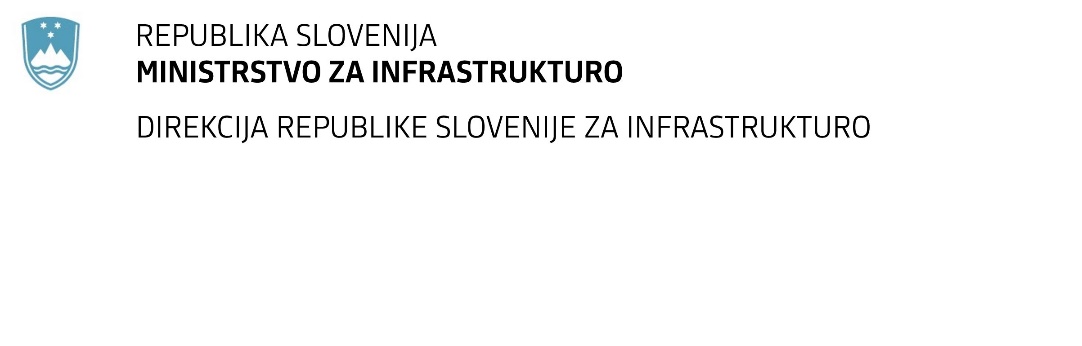 SPREMEMBA ROKA ZA ODDAJO IN ODPIRANJE PONUDB za javno naročiloObvestilo o spremembi razpisne dokumentacije je objavljeno na "Portalu javnih naročil" in na naročnikovi spletni strani.Obrazložitev sprememb:Spremembe so sestavni del razpisne dokumentacije in jih je potrebno upoštevati pri pripravi ponudbe.Številka:43001-96/2021-01oznaka naročila:A-65/21 G   Datum:22.04.2021MFERAC:2431-21-000417/0Izvedba zaščitnih ukrepov pred padajočim kamenjem na R1-203/1002 Predel - Bovec od km 12.800 do km 13.020 (NIVO 2)Rok za oddajo ponudb: 4.5.2021 ob 10:00Odpiranje ponudb: 4.5.2021 ob 10:01Rok za sprejemanje ponudnikovih vprašanj: 23.4.2021 do 14:00Garancija za resnost ponudbe velja na prvotno predviden rok za odpiranje ponudb.